Lecture ScheduleThe following schedule is tentative and subject to change as the instructor deems necessary.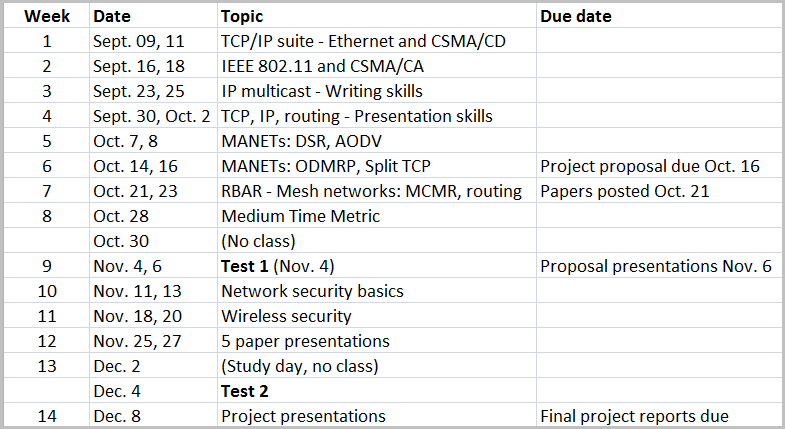 